
Purdue Student Senate  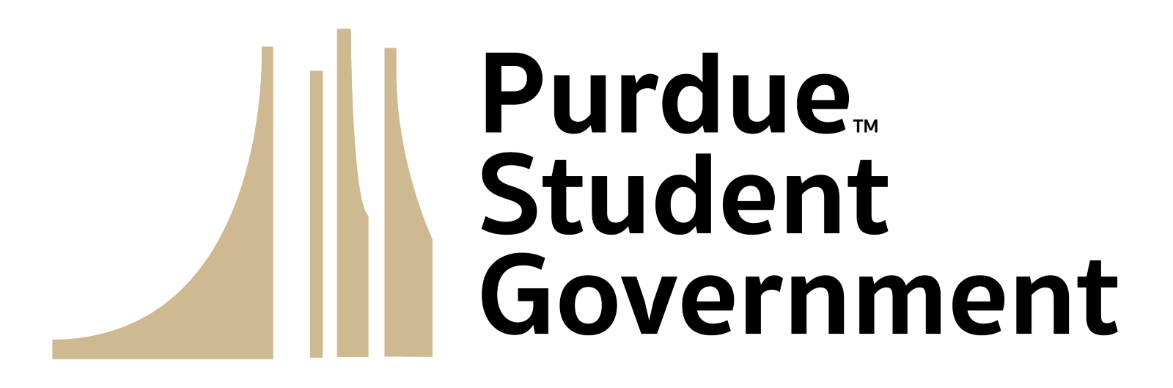 Session 4August 23, 2023Special Programming Call to OrderProxy ReportsRoll CallIntroduction of VisitorsLand AcknowledgementPledge of PurposeApproval of MinutesExecutive ReportsCabinet ReportsStanding Committee ReportsAd Hoc Committee ReportsAdvisor ReportsInformal DiscussionOld BusinessNew BusinessBill 23-11 “Legislative Appointment: Parliamentarian, Nicholas Neuman”Bill 23-12 “Ad-Hoc Committee Renewal: Black Boilermaker Experience”Bill 23-13 “2023-2024 Budget”AnnouncementsAdjournment